PORTARIA Nº 037/2018Câmara Municipal de Gramado, 02 de julho de 2018.A Presidente da Câmara de Vereadores de Gramado, Vereadora MANOELA GONÇALVES DA COSTA CALIARI, usando de suas atribuições legais, com fundamento no art. 95, caput, da Lei nº 2.912/2011 (Regime Jurídico Único dos Servidores Públicos do Município de Gramado), e, considerando a solicitação contida no Memorando protocolado, subscrito pela servidora MARIANE DRECHSLER;RESOLVE:Art. 1º Fica concedido 20 (vinte) dias de férias à servidora MARIANE DRECHSLER, ocupante do cargo de Procuradora, lotada no Poder Legislativo Municipal, referente ao período aquisitivo de 05/01/2017 a 04/01/2018.Art. 2º A concessão das férias terá início em 13/08/2018 e término no dia 01/09/2018. Retornando as atividades no dia 02/09/2018.Art. 3º  Esta Portaria entra em vigor na data de sua publicação.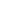 ________________________
Manoela Gonçalves da Costa CaliariPresidente